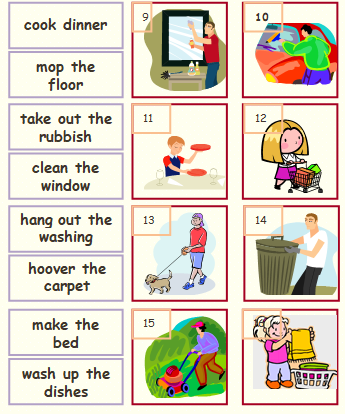 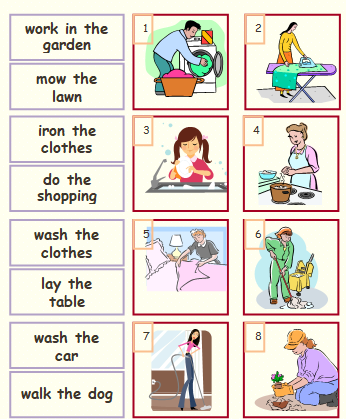 How can you help in your house?Name:Class:8th gradeDATE:NOMBRE ASIGNATURAEnglishEnglishEnglishEnglishDescripción de actividad“Household Chores”Estimada y estimado estudiante, esperando, antes que todo, que te encuentres bien  junto a tu familia, la guía que a continuación se entrega contenido ya conocido por ustedes tales como las labores del hogar y que podemos hacer para ayudar en casa. A nuestro regreso a clases presenciales haremos corrección de los trabajos. Además te propongo un RETO, cada vez que saludes a tu familia hazlo en INGLÉS utilizando el good morning, good evening, good afternoon, y no olvides agradecer con thank you y utilizar please para pedir por favor.  “Household Chores”Estimada y estimado estudiante, esperando, antes que todo, que te encuentres bien  junto a tu familia, la guía que a continuación se entrega contenido ya conocido por ustedes tales como las labores del hogar y que podemos hacer para ayudar en casa. A nuestro regreso a clases presenciales haremos corrección de los trabajos. Además te propongo un RETO, cada vez que saludes a tu familia hazlo en INGLÉS utilizando el good morning, good evening, good afternoon, y no olvides agradecer con thank you y utilizar please para pedir por favor.  “Household Chores”Estimada y estimado estudiante, esperando, antes que todo, que te encuentres bien  junto a tu familia, la guía que a continuación se entrega contenido ya conocido por ustedes tales como las labores del hogar y que podemos hacer para ayudar en casa. A nuestro regreso a clases presenciales haremos corrección de los trabajos. Además te propongo un RETO, cada vez que saludes a tu familia hazlo en INGLÉS utilizando el good morning, good evening, good afternoon, y no olvides agradecer con thank you y utilizar please para pedir por favor.  “Household Chores”Estimada y estimado estudiante, esperando, antes que todo, que te encuentres bien  junto a tu familia, la guía que a continuación se entrega contenido ya conocido por ustedes tales como las labores del hogar y que podemos hacer para ayudar en casa. A nuestro regreso a clases presenciales haremos corrección de los trabajos. Además te propongo un RETO, cada vez que saludes a tu familia hazlo en INGLÉS utilizando el good morning, good evening, good afternoon, y no olvides agradecer con thank you y utilizar please para pedir por favor.  